VARAŽDINSKA ŽUPANIJAOsnovna škola Andrije Kačića MiošićaDonja Voća 19 D, 42245 Donja Voća KLASA: 602-01/23-09/4URBROJ: 2186-117-01-23-5Donja Voća, 7.12.2023.ODLUKA O PONIŠTENJU JAVNOG POZIVA BROJ 2/2023I.Ovom Odlukom poništava se Javni poziv broj 2/2023 za organizaciju višednevne izvanučioničke nastave Biograd na Moru objavljen na web stranici Osnovne škole Andrije Kačića Miošića, Donja Voća iz razloga što na Javni poziv nije pristigla ni jedna ponuda.II.Povjerenstvo za provedbu Javnog poziva donijelo je Odluku o poništenju Javnog poziva nakon održanog sastanka 7.12.2023.godine. Javni poziv ponovit će se u skladu s člankom 13.st.11. Pravilnika o izvođenju izleta, ekskurzija i drugih odgojno-obrazovnih aktivnosti u školi (NN br.67/14, 81/15 i 53/21). III.Ova Odluka stupa na snagu danom donošenja, a bit će objavljena na web stranici Osnovne škole Andrije Kačića Miošića, Donja Voća: http://os-akmiosica-donja-voca.skole.hr                                                                  			Povjerenstvo za provedbu javnog poziva 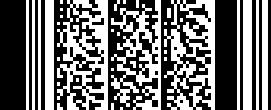 